П Р О Т О К О Л  №  4заседания антитеррористической комиссии по Городищенскому муниципальному районуот 22 августа 2019 года                                                                              р.п. ГородищеПредседательствовал: Э.М. Кривов – председатель антитеррористической комиссии Городищенского муниципального района, глава Городищенского муниципального района.Присутствовали: члены комиссии – 7 человек, приглашенные – 13 человек. Заседание открыл и вел председатель антитеррористической комиссии Городищенского муниципального района.I. О результатах работы по реализации требований нормативных правовых актов Правительства Российской Федерации к антитеррористической защищенности объектов и территорий, относящихся к сфере деятельности органов исполнительной власти, на территории Городищенского муниципального района Волгоградской области.Докладчик: консультант отдела по ГО и ЧС – Симонян Ануш Акоповна.Заслушав и обсудив доклад, антитеррористическая комиссия Городищенского муниципального района решила:Начальникам отделов по экономике, образованию, по культуре социальной и молодежной политике и спорту завершить в четвертом квартале текущего года категорирование и паспортизацию объектов (территорий), в соответствии с требованиями нормативно-правовых актов Правительства Российской Федерации к антитеррористической защищенности объектов, относящихся к сфере деятельности органов исполнительной власти на территории Городищенского муниципального района.По результатам голосования решение принято.II. О состоянии антитеррористической защищенности обьектов, задействованных для проведения единого дня голосования в Волгоградской области и мест массового пребывания людей.  Докладчик: Заместитель начальника полиции МВД России по Городищенскому району Волгоградской области – Седёлкин Александр Сергеевич.Содокладчик: председатель территориальной избирательной комиссии по Городищенскому району  – Шишлянникова Елена Юрьевна.Заслушав и обсудив доклад и выступления участников антитеррористическая комиссия Городищенского муниципального района решила:Для обеспечения безопасности мероприятий в период подготовки и проведения Дня голосования на территории Городищенского муниципального района Волгоградской области антитеррористическая комиссия решила: 1.Информацию докладчиков (Заместителя начальника полиции МВД России по Городищенскому району Волгоградской области – Седёлкина А.С., председателя территориальной избирательной комиссии по Городищенскому району  – Шишлянниковой Е.Ю.) принять к сведению.2. Отделу полиции МВД РФ по Городищенскому району по Волгоградской области, ОНД и ПР по Городищенскому, Дубовского и Иловлинскому районам рекомендовать:2.1. провести комиссионные проверки антитеррористической защищенности и пожарной безопасности избирательных участков, расположенных на территории Городищенского муниципального района Волгоградской области;2.2. принять дополнительные меры по обеспечению общественной и пожарной безопасности в период подготовки и проведения единого дня голосования;2.3. обеспечить охрану помещений избирательных комиссий, помещений для голосования и прилегающей к ним территории накануне и в день голосования, включая период подсчета голосов избирателей;2.4. организовать сопровождение автотранспорта автомашинами ГИБДД, при доставке избирательных бюллетеней и избирательной документации на избирательные участки, после окончания голосования и подсчета голосов избирателей доставку избирательной документации в территориальную избирательную комиссию;2.5. составить список закрепленных сотрудников за избирательными участками с указанием номеров телефонов, провести инструктаж указанных сотрудников об их обязанностях и порядке действий при возникновении экстренных ситуаций;2.6. принимать меры по пресечению противоправной агитационной деятельности, предотвращению изготовления подложных и незаконных предвыборных агитационных материалов;2.7. пресекать незаконные действия и проведения митингов (массовых скоплений людей) около избирательных участков;Главам городских и сельских поселений, руководителям организаций Городищенского муниципального района рекомендовать:3.1.	организовать работу по устранению выявленных недостатков в антитеррористической защищенности и пожарной безопасности избирательных участков, расположенных на территории Городищенского муниципального района;3.2. провести инструктажи, оказать методическую и практическую помощь руководству и персоналу избирательных участков и других объектов, задействованных в мероприятиях избирательной кампании, по вопросам антитеррористической защищенности и пожарной безопасности, в том числе по порядку действий при возникновении террористических угроз и иных чрезвычайных ситуаций;3.3.	организовать проведение информационно-пропагандистских мероприятий для населения с целью недопущения нарушений общественного порядка при проведении единого дня голосования, выполнения правил пожарной безопасности, разъяснения порядка действий в случае возможных террористических угроз и иных чрезвычайных ситуаций;3.4.	привлечь к обеспечению общественного порядка в период подготовки и проведения единого дня голосования добровольные народные (казачьи) дружины, другие общественные организации;3.5.	организовать проведение профилактических мероприятий с представителями этнических, религиозных, политических организаций, с целью недопущения проявлений экстремизма;3.6. осуществлять наблюдение за перемещением иногороднего автотранспорта.По результатам голосования решение принято.III. О состоянии антитеррористической защищенности обьектов образовательных организаций, расположенных на территории Городищенского муниципального района Волгоградской области и готовности к новому учебному году.	Докладчик: начальник отдела по образованию – Рассадникова Светлана Александровна. Содокладчик: инспектор ОНД и ПР по Городищенскому, Дубовскому и Иловлинскому районам Волгоградской области – Генералов Сергей Васильевич.Для обеспечения антитеррористической защищенности образовательных учреждений готовности к новому учебному году на территории Городищенского муниципального района Волгоградской области антитеррористическая комиссия Городищенского муниципального района заслушав и обсудив доклад и выступления участников решила:1.Информацию докладчиков (начальника отдела по образованию администрации Городищенского муниципального района С.А. Рассадниковой, инспектор ОНД и ПР по Городищенскому, Дубовскому и Иловлинскому районам Волгоградской области – Генералова С.В.) принять к сведению.2.	Отделу по образованию администрации Городищенского муниципального района, совместно с руководителями СОШ и дошкольных учреждений, ОНД и ПР по Городищенскому, Дубовского и Иловлинскому районам рекомендовать:2.1. принять дополнительные меры по обеспечению общественной и пожарной безопасности, в период подготовки и проведения торжественных мероприятий, посвященных началу учебного года;2.2. в течение сентября 2019 г. провести инструктажи с преподавательским и обслуживающим персоналом, учащимися образовательных учреждений по порядку действий при возникновении чрезвычайных ситуаций и соблюдению требований пожарной безопасности;2.3. с 20 по 30 сентября 2018 г. провести в образовательных учреждениях тренировки, по эвакуации персонала и учащихся на случай возникновения чрезвычайных ситуаций, с направлением информации об итогах в адрес секретаря антитеррористической комиссии по Городищенскому муниципальному району;2.4. организовать разъяснительную работу среди учащихся по вопросам и мерам безопасности, в случае возникновения угрозы террористического акта;2.5. принять меры по усилению охраны объектов образования, недопущению проникновения посторонних лиц на данные объекты;3.	Главам городских и сельских поселений Городищенского муниципального района рекомендовать:3.1. привлечь к обеспечению общественного порядка в период подготовки и проведения торжественных мероприятий, посвященных началу учебного года, добровольные народные и казачьи дружины, общественные организации.4.	ЕДДС Городищенского муниципального района совместно с главами администраций поселений, организовать проверку систем оповещения и связи со всеми населенными пунктами.По результатам голосования решение принято.IV. Контроль за исполнением настоящего решения оставляю за собой.Председатель антитеррористической комиссииГородищенского муниципального района, глава Городищенского муниципального района                                       Э.М. КривовСекретарь антитеррористической комиссииГородищенского муниципального района,начальник отдела по ГО и ЧС                                                              М.С. Шестеренко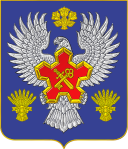 ВОЛГОГРАДСКАЯ ОБЛАСТЬАДМИНИСТРАЦИЯ ГОРОДИЩЕНСКОГО МУНИЦИПАЛЬНОГО РАЙОНА